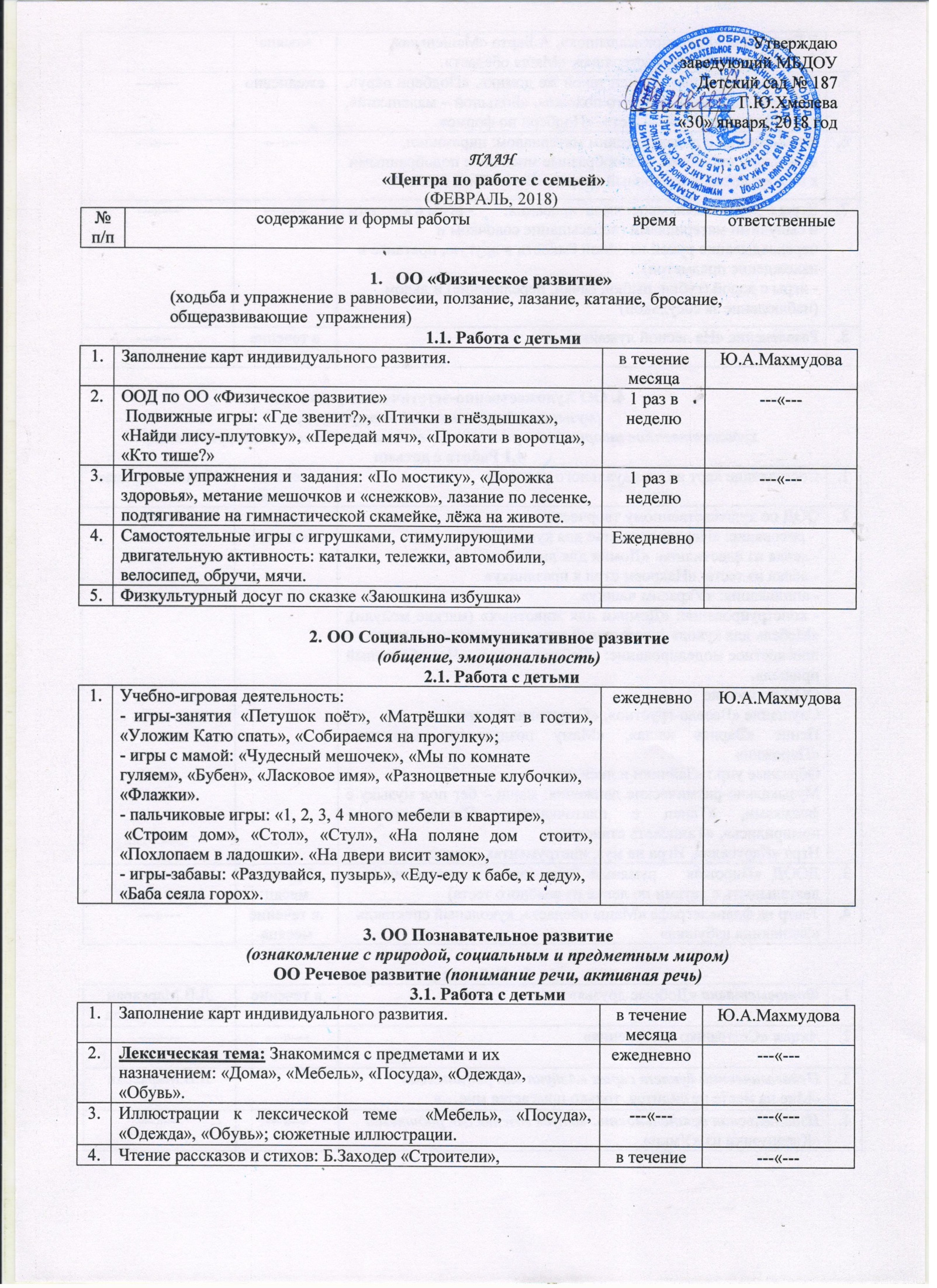 4. ОО Художественно-эстетическое развитие(музыка, художественная литература, художественное творчество: рисование, лепка, аппликация, конструирование)4.1 Работа с детьмиРабота с родителями4.Чтение рассказов и стихов: Б.Заходер «Строители», Е.Благинина «Голышок-малышок», А.Барто «Машенька», С.Капутикян «Маша-растеряша», «Маша обедает».в течение месяца---«---5.Развивающие игры: «Найди такой же домик», «Подбери пару», «Собери картинку», «На что похоже», «Большой – маленький», «Развивающее лото», «Цвет», «Подбери по форме».ежедневно---«---6.Игры-занятия с дидактическим материалом: пирамидки, вкладыши, шнуровка, разнообразные мисочки с подобранными к ним крышками, сенсорный коврик «Волшебная полянка».---«------«---7.Игры с элементами экспериментирования:       - игры с крупами и сыпучими материалами (пересыпание совочком и перекладывание рукой из одной ёмкости в другую, прятанье и нахождение предметов)                                                                           - игры с водой (губки, рыбки, сачки, переливание) и льдом (наблюдение за сосулькой)---«------«---8. Развлечение «На лесной лужайке»в течение месяца---«---1.Составление карт индивидуального развития.в течение месяцаЮ.А.Махмудова2.ООД по художественному творчеству:   - рисование: «Нарядное платье для куклы Кати»- лепка из пластилина: «Домик для лисички»- лепка из теста: «Накроем стол к празднику»- аппликация: «Украсим чашку»- конструирование: «Домики для животных» (мягкие модули), «Мебель для кукол» (настольный строитель, мягкие модули),плоскостное моделирование: «Собери домик», «Час обеденный пришел».ООД по музыке Слушание «Весело-грустно», «Спортивный марш»Пение «Варись каша», «Маму поздравляют малыши», «Пирожки»Образные упр.: «Зайчики и лисичка»Музыкально-ритмические движения: марш – бег под музыку с флажками, «Танец с платочками», «Поссорились – помирились», «Танцевать становись»Игра «Карусели», Игра на муз. инструментах - ложках1 раз в неделю---«---3.ДООД «Пирожок – румяный бок» (организованная игровая деятельность с детьми по лепке из солёного теста)2 раза в месяц---«---4.Театр на фланелеграфе «Маша обедает», кукольный спектакль «Заюшкина избушка».в течение месяца---«---1.Фотовыставка «Добрые друзья»в течение месяцаЛ.В.МаркарянЮ.А.Махмудова2.Акция «Солнышко настроения»---«------«---3.Педагогический буклет серии «Азбука для родителей»«Мне на месте не сидится, только прыгается мне…»Л.В.Маркарян4.Издательская деятельность: выпуск газеты для родителей«Карапузики из «Умки»---«------«---